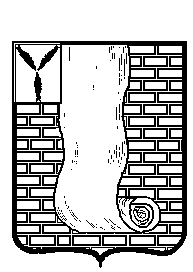 АДМИНИСТРАЦИЯКРАСНОАРМЕЙСКОГО МУНИЦИПАЛЬНОГО РАЙОНА  САРАТОВСКОЙ ОБЛАСТИПОСТАНОВЛЕНИЕ                                                             г. КрасноармейскОб изъятии земельного участка и находящемсяна  нем  объекта  недвижимого  имущества длямуниципальных       нужд     Красноармейского муниципального района  в  связи с признанием многоквартирного  дома,  расположенного   на земельном    участке   по   адресу: Саратовская область,   г. Красноармейск,   ул.  Ульяновская, д. 17 А, аварийным и подлежащим сносу. В соответствии со статьей 32 Жилищного кодекса Российской Федерации, статьей 279 Гражданского кодекса Российской Федерации, главой VII.1 Земельного кодекса Российской Федерации, Федеральным законом от  06.10.2003 года  № 131-ФЗ «Об общих принципах организации местного самоуправления в Российской Федерации», Федеральным законом от 21.07.2007 года № 185-ФЗ «О Фонде содействия реформированию жилищно-коммунального хозяйства», Уставом Красноармейского муниципального района Саратовской области, распоряжением главы Красноармейского муниципального образования Саратовской области от 09.01.2020 года № 09-р  «О признании многоквартирного дома, расположенного по адресу: Саратовская область, город Красноармейск, улица Ульяновская, дом 17 А, аварийным и подлежащим сносу», муниципальной программой «Переселение граждан из ветхого и аварийного жилищного фонда» на 2022-2026 годы», утвержденной постановлением администрации Красноармейского муниципального района от 21 октября 2022 г. № 919,  документами, полученными в порядке межведомственного информационного взаимодействия, администрация Красноармейского муниципального района ПОСТАНОВЛЯЕТ:1. Изъять у собственников для муниципальных нужд Красноармейского муниципального района в связи с признанием многоквартирного дома по адресу: Саратовская область, город Красноармейск, улица Ульяновская, дом 17 А, аварийным и подлежащим сносу:1.1. Земельный участок площадью 343+/- 6,48 кв. метра из земель населенных пунктов с кадастровым номером  64:43:040143:323, местоположением: Саратовская область, город Красноармейск, улица Ульяновская, дом 17 А, принадлежащий на праве общей долевой собственности собственникам помещений в находящемся на данном земельном участке многоквартирном доме с адресом: Саратовская область, город Красноармейск, улица Ульяновская, дом 17 А, Михайлово	й Анне Викторовне;Сапагову Сергею Александровичу;Сапоговой Александре Сергеевне;Сапогову Вадиму Сергеевичу.1.2. жилое помещение – квартира № 1 общей площадью 28 кв. метра с кадастровым номером 64:43:040143:88, расположенную в многоквартирном доме с адресом: Саратовская область, г.Красноармейск, ул. Ульяновская, д. 17 А, находящемся на земельном участке с кадастровым номером 64:43:040143:323, принадлежащее на праве собственности Михайловой Анне Викторовне;1.3. жилое помещение – квартир №  2  общей площадью 41,5 кв. метра с кадастровым номером  64:43:040143:77, расположенную в многоквартирном доме с адресом: Саратовская область, г.Красноармейск, ул. Ульяновская, д. 17 А, находящемся на земельном участке с кадастровым номером 64:43:040143:323, принадлежащее на праве собственности, Сапогову Сергею Александровичу;1.4. жилое помещение – квартира № 3 общей площадью 29,9 кв. метра с кадастровым номером  64:43:040143:87, расположенную в многоквартирном доме с адресом: Саратовская область, г.Красноармейск, ул. Ульяновская, д. 17 А, находящемся на земельном участке с кадастровым номером 64:43:040143:323, принадлежащее на праве общей долевой собственности, Сапоговой Александре Сергеевне,  Сапогову Вадиму Сергеевичу;2.  В соответствии с пунктом 10 статьи 56.6 Земельного кодекса Российской Федерации в течение 10 (десяти) дней со дня подписания настоящего постановления:2.1.  Управлению по правовым, имущественным и земельным вопросам администрации Красноармейского муниципального района (Л.С. Исайкина):- направить копию настоящего постановления в Управление Федеральной службы государственной регистрации, кадастра и картографии по Саратовской области.2.2. Организационно - контрольному отделу администрации Красноармейского муниципального района Саратовской области (Усынкин А.В.):- опубликовать настоящее постановление, путем размещения на официальном сайте администрации Красноармейского муниципального района Саратовской области в информационно телекоммуникационной сети «Интернет»;- опубликовать настоящее постановление путем размещения в газете Красноармейской муниципального района Саратовской области «Новая жизнь»;- направить копию настоящего постановления правообладателям изымаемой недвижимости, указанным в пунктах 1.1.-1.4 настоящего постановления, в порядке, установленном подп. 3 пункта 10 статьи 56.6 Земельного кодекса Российской Федерации.3. Управление по строительству, ЖКХ и субсидиям администрации Красноармейского муниципального района (Герт Ю.В.):- подготовить и направить правообладателям, указанным в пункте 1.1 настоящего постановления, изымаемой недвижимости проекты соглашений об изъятии недвижимости земельного участка и расположенного на нем объекта недвижимого имущества для муниципальных нужд в порядке, установленном законодательством Российской Федерации;- осуществить переговоры с собственниками изымаемой недвижимости относительно условий ее изъятия.4. Настоящее постановление действует в течение трех лет со дня его подписания.5. Контроль за исполнением настоящего постановления оставляю за собой.Глава Красноармейскогомуниципального района                                                                                 А.И. ЗотовОт01 декабря 2022г.№1085От01 декабря 2022г.№1085